 CHEMSAFE VV835 ПЕРЧАТКИ С ДВОЙНЫМ НИТРИЛЬНЫМ ПОКРЫТИЕМ 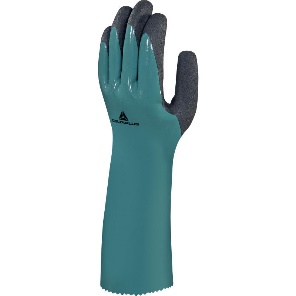 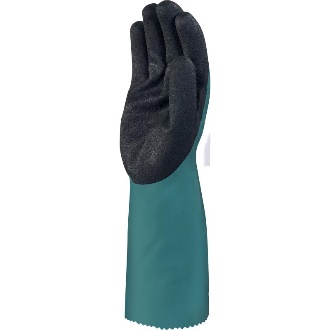 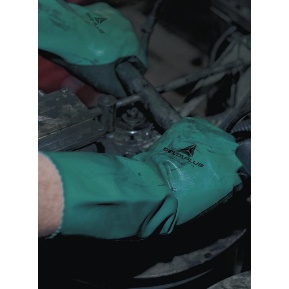 Цвет: зеленый Размер: 08/09/10/11СПЕЦИФИКАЦИЯПерчатки нитриловые (двойной слой) на полиамидной основе. Вспененное нитриловое покрытие на ладони и пальцах. Прямая манжета. Длина перчатки – 35 см. Толщина перчатки – 1.15 мм, на ладони и пальцах – 1.3 мм. Высокая устойчивость к истиранию. Устойчивость к воздействию масел.Основа: 100% полиамид Покрытие: двойной нитрил. Покрытие полное, на ладони и пальцах - вспененный нитрил.  Технические характеристики EN388: 4 1 2 1 Устойчивость к истиранию – 4 (максимальная)Устойчивость к порезам бритвой – 1Устойчивость к разрывам – 2Устойчивость к проколам – 1ОСНОВНЫЕ ПРЕИМУЩЕСТВА ТОВАРА ДЛЯ ПОЛЬЗОВАТЕЛЯРельефная структура покрытия на ладони обеспечивает отличный захват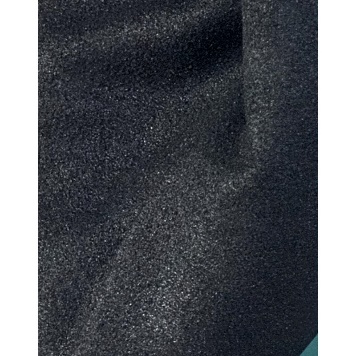 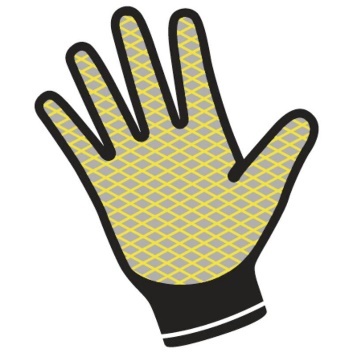 Тройное покрытие обеспечивает высокую устойчивость к истиранию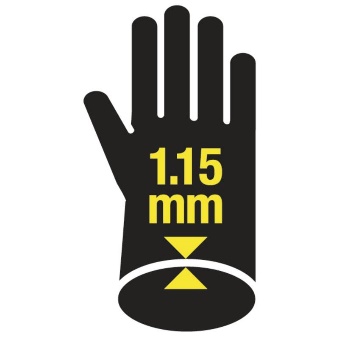 